TÝDENNÍ PLÁN 29. 11 – 3. 12. 2021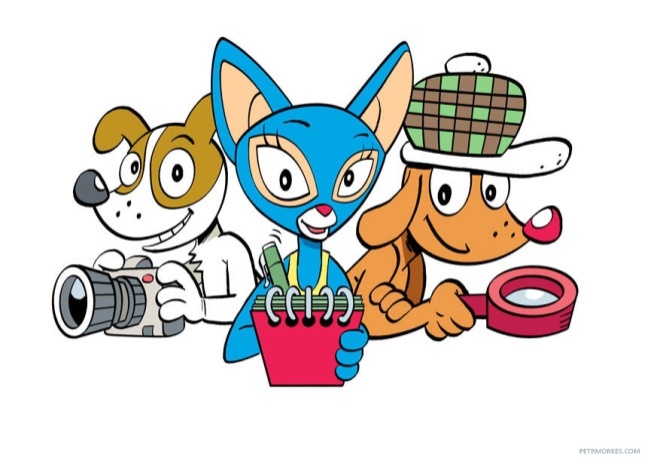 Zlatíčka, máme před sebou první společný adventní týden. Doufám, že jste si užili první adventní neděli a naladili se tak na blížící se Vánoce. Všechny chválím za práci během adventních dílniček!Ve středu 8. 12. vyrazíme do divadla do Prahy. Odjezd bude už v 7:30, abychom na představení dorazili včas. Prosím, kdo už teď ví, že do Prahy nepojede, dejte včas vědět, abychom mohli a oslovit případné náhradníky. A co nás v tomto týdnu čeká? Budeme opakovat vyjmenovaná slova, slovní druhy – především se zaměříme na slovesa a určování mluvnických kategorií, čeká nás čtení s porozuměním a budeme si povídat, jaký je váš všední den. Uděláme si přípravu na popis věci. V matematice začneme pracovat s kmenovými zlomky, stále opakujeme písemné a pamětné počítání, budeme řešit algebrogramy a připomeneme si počítání s čarodějnicí Armidou. V přírodovědě doděláme téma les, ve vlastivědě stále pracujeme s mapkou, nezapomeňte poctivě vyplňovat tabulku se záznamem o počasí. V pátek nás čeká Čertovský den. Můžete přijít v kostýmech. Přejeme vám krásný adventní víkend a v pondělí se na vás těšíme. Veronika a RadkaPondělíČJ – Můj den – myšlenková mapa, slovesaÚterýM - zlomkyStředaPŘV – Les – deset pravidel, jak se správně chovat v leseČtvrtekVL – předpověď počasí, práce s mapkou (povrch, vodstvo)ČJ - počítačePátekČertovský denPOZNÁMKYDo konce prosince možnost platit 200,- kč na SRPŠJe nutné nosit čipy na obědy3. 12 – kino v Plaňanech 8. 12 – divadlo Minor v Praze (info dostanou děti na lístečku)